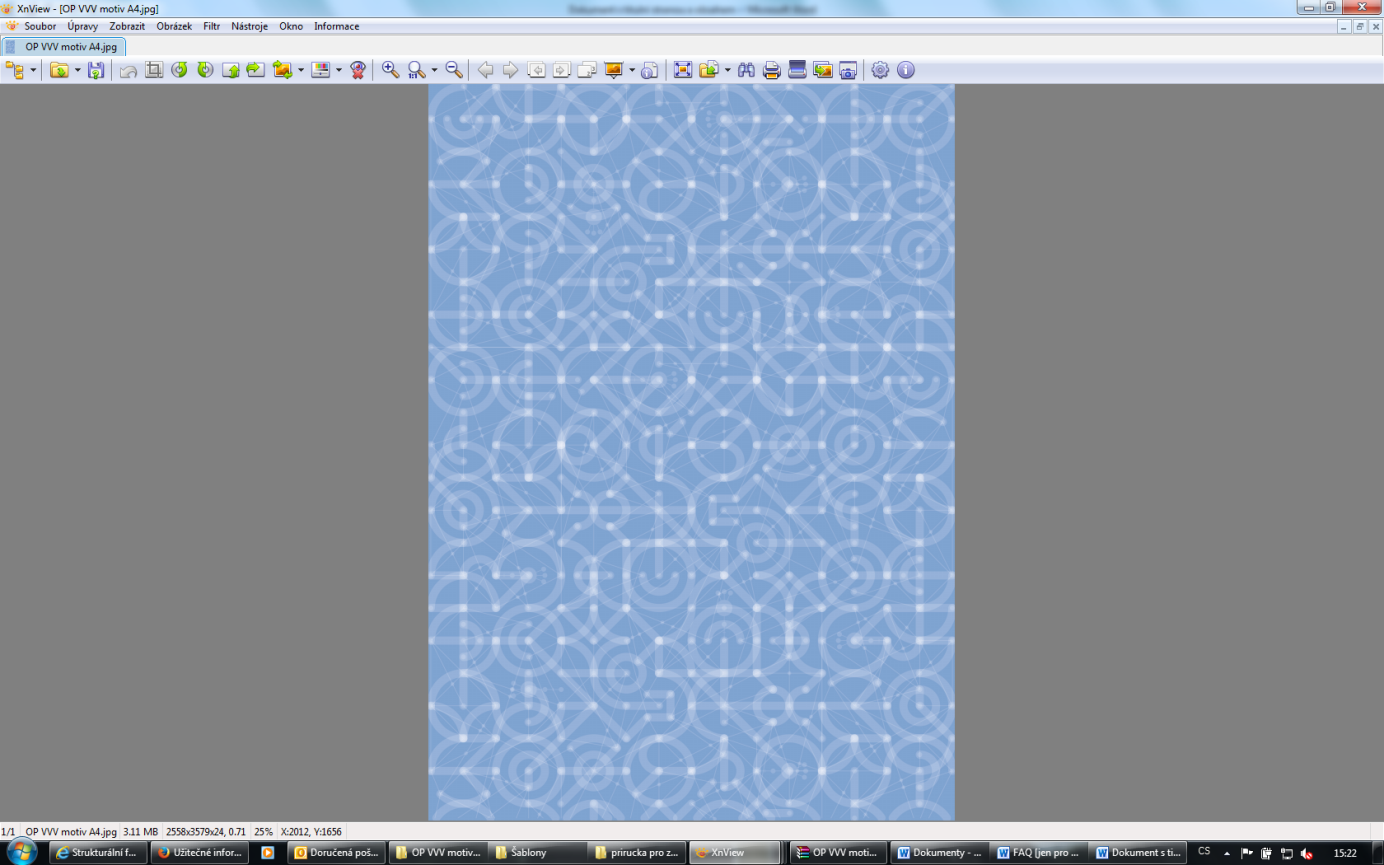 1 Vzdělávací program a jeho pojetí1.1 Základní údaje 1.2 Anotace programuProgram pro střední školy zaměřený na tvorbu programu vzdělávacích procházek provází žáky projektovou prací, učí je zejména spolupráci, komunikaci, řešení konfliktů i prezentační dovednosti. Žáci díky němu sami naplánují trasu vlastní procházky nebo procházek a vytvoří materiály pro jejich realizaci. Výsledný produkt může mít reálné využití pro školu nebo třeba město či městskou část, kde se procházkové lokace nachází.1.3 Cíl programuCílem programu je provést žáky projektovou prací rozvíjející kompetence pro demokratickou kulturu. Při společné tvorbě programu vzdělávací procházky nebo procházek se žáci učí spolupracovat, vzájemně hodnotit i prezentovat svou práci a reflektovat zpětnou vazbu. Výsledný produkt žákovské projektové práce by měl sloužit veřejnosti.1.4 Klíčové kompetence a konkrétní způsob jejich rozvoje v programuProgram vychází z modelu kompetencí pro demokratickou kulturu. U žáků jsou rozvíjeny především hodnoty demokracie a kulturní rozmanitosti. Program posiluje postoj otevřenosti ke kulturní rozmanitosti a k odlišným přesvědčením, názorům a chování, občanskou uvědomělost, odpovědnost a sebedůvěru. Žáci získávají hlavně dovednosti jazykové a komunikační, samostatného učení, analytického a kritického myšlení, aktivního naslouchání, flexibility a přizpůsobivosti i řešení konfliktů. Mezi hlavní osvojované znalosti patří porozumění jazyku a komunikaci. U metodických pokynů k jednotlivým seminářům jsou rozvíjené kompetence pro demokratickou kulturu popsány podrobněji.Zdroj: Kompetence pro demokratickou kulturu [online]. [cit. 2021-03-23]. Dostupné z: http://www.obcanskevzdelavani.cz/publikace.Top of Form 1.5 FormaPrezenční forma.1.6 Hodinová dotaceProgram je rozdělen do deseti tematických bloků o délce dvou až čtyř vyučovacích hodin. Celkem program obsahuje 22 vyučovacích hodin o délce 45 minut.1.7 Předpokládaný počet účastníků a upřesnění cílové skupinyProgram je vhodný pro žáky všech ročníků středních odborných škol s maturitou včetně příslušných ročníků gymnázií a víceletých gymnázií. Ideální počet žáků je 16–24, ale program lze realizovat i ve třídě, kde je 32 žáků.1.8 Metody a způsoby realizace Diskuse, skupinová práce, práce v terénu, brainstorming, společné plánování, samostatná práce, prezentace, výklad.1.9 Obsah – přehled tematických bloků a podrobný přehled témat programu a jejich anotace včetně dílčí hodinové dotace1. téma: Přemýšlíme o městském prostoru – 2 hodinyŽáci přemýšlí o městě a různých vrstvách/perspektivách městského prostoru. Zamýšlí se také nad tím, co je typické pro město, kde žijí či kam chodí do školy. Žáci se rovněž rozdělí do pracovních skupin a formulují si pravidla práce na společném projektu. 2. téma: Sbíráme inspiraci – 4 hodinyŽáci absolvují minimálně dvě inspirativní procházky a formulují to, co by rádi zahrnuli do přípravy vlastního programu procházky/procházek. 3. téma: Navrhujeme témata – 2 hodinyŽáci reflektují absolvované procházky a navrhují vlastní témata programů procházek. Reflektují také dosavadní práci ve skupinách. 4. téma: Vybíráme téma – 2 hodinyŽáci si vzájemně prezentují návrhy témat procházek. Z návrhů vybírají téma procházky/procházek, které budou zpracovávat. Rozdělují si také úkoly v rámci pracovních skupin. 5. téma: Začínáme plánovat – 2 hodinyNa začátku žáci reflektují práci ve skupinách, poté plánují práci na společném projektu a plní domluvené úkoly. 6. téma: Dáváme si zpětnou vazbu – 2 hodinyŽáci si vzájemně prezentují výsledky práce ve skupinách a na základě toho upravují a doplňují materiály k procházce/procházkám. 7. téma: Připravujeme prezentaci – 2 hodinyŽáci vybírají média či platformy pro prezentaci programu procházky/procházek, připravují obsah a průběh prezentace a plánují sběr hodnocení a informací od účastníků procházky/procházek. 8. téma: Prezentujeme – 2 hodinyŽáci prezentují svůj program procházky/procházek podle domluvy a získávají zpětnou vazbu od lidí, kterým svůj program procházky/procházek prezentovali. 9. téma: Vylepšujeme – 2 hodinyŽáci reflektují průběh prezentace svého programu procházky/procházek a provádějí změny na základě vlastních postřehů i zpětné vazby od lidí, kteří se prezentace zúčastnili. 10. téma: Rekapitulujeme program – 2 hodinyŽáci plánují další kroky při publikování a šíření svého programu procházky/procházek a rekapitulují celý vzdělávací program.1.10 Materiální a technické zabezpečeníPro uskutečnění programu jsou potřeba flipchartové papíry, fixy a projektor, kde lze spustit powerpointovou prezentaci. Je rovněž vhodné (ale nikoliv nezbytné) zapůjčit žákům kamery, fotoaparáty, případně diktafony pro záznam míst, která jsou součástí programu procházky/procházek.1.11 Plánované místo konáníProgram se částečně odehrává v běžné školní třídě, částečně v terénu při sběru materiálů pro tvorbu prezentace programu vzdělávací procházky/procházek.1.12 Způsob realizace programu v období po ukončení projektuProgram je primárně určen žákům všech ročníků středních škol s maturitou včetně příslušných ročníků gymnázií. Program lze také realizovat v rámci dobrovolného semináře nebo při mimoškolních aktivitách či v rámci zájmových kroužků. Je ale nutné program absolvovat celý, nebo alespoň jeho podstatnou část. Vzhledem k tomu, že jde o program založený na projektové práci, realizace samostatných a izolovaných seminářů by nedávala smysl.1.13 Kalkulace předpokládaných nákladů na realizaci programu po ukončení projektuPočet realizátorů/lektorů: 1 učitel 1.14 Odkazy, na kterých je program zveřejněn k volnému využitíWeb projektu na webových stránkách MKC Praha: https://mkc.cz/cz/projekty/participace-zaku-na-rozhodovacim-procesu.Metodický portál www.rvp.cz. Vzdělávací program Žákovské review školy je licencován pod licencí Creative Commons BY-SA. Licenční podmínky jsou na adrese https://creativecommons.org/licenses/by-sa/4.0/legalcode.cs.Pokud není uvedeno jinak, všechny texty, fotografie a obrazové materiály pochází od autorského týmu projektu z MKC Praha.2 Podrobně rozpracovaný obsah programuObsah programu je v pracovních listech, které jsou kompletně k dispozici zde.Dále je k výuce potřeba jedna prezentace:Prezentace SŠ_T1 Prezentace je k dispozici zde.2.1 Přemýšlíme o městském prostoru – 2 vyučovací hodinyForma a bližší popis realizaceVýuka ve třídě, interaktivní formaMetodyVýklad, práce ve skupinách, asociační brainstorming, diskusePomůckyFlipchartové papíry + fixyDokument SŠ_T1 Pracovní listyPrezentace SŠ_T1 Prezentace Podrobně rozpracovaný obsahViz SŠ_T1 Pracovní listy a SŠ_T1 Prezentace.2.2 Sbíráme inspiraci – 4 vyučovací hodinyForma a bližší popis realizaceVýuka v terénu – absolvování procházekMetodyVýklad, účast na procházkách, práce ve skupináchPomůckySŠ_T2 Pracovní listyPodrobně rozpracovaný obsahViz SŠ_T2 Pracovní listy.2.3 Navrhujeme témata – 2 vyučovací hodinyForma a bližší popis realizaceVýuka ve třídě, interaktivní formaMetodyPrezentace, výklad, práce ve skupinách, brainstorming, plánováníPomůckyVyplněné SŠ_T2 Pracovní listySŠ_T3 Pracovní listyFlipchartové papíry + fixyPodrobně rozpracovaný obsahViz SŠ_T3 Pracovní listy. 2.4 Vybíráme téma – 2 vyučovací hodinyForma a bližší popis realizaceVýuka ve třídě, interaktivní formaMetodyPrezentace, hlasování, diskuse, brainstorming PomůckyVyplněné SŠ_T3 Pracovní listySŠ_T4 Pracovní listyFlipchartové papíry + fixyTipy z absolvovaných procházek zapsané na flipchartových papírech a umístěné ve třídě během předchozího seminářePodrobně rozpracovaný obsahViz SŠ_T4 Pracovní listy 2.5 Začínáme plánovat – 2 vyučovací hodinyForma a bližší popis realizaceVýuka ve třídě nebo mimo školní budovu, interaktivní formaMetodyDiskuse, plánování, reflexe práce ve skupinách, plnění domluvených plánůPomůckyVyplněné SŠ_T4 Pracovní listySŠ_T5 Pracovní listyFlipchartové papíry + fixyPravidla práce ve skupinách pověšené ve tříděPoznámky z brainstormingu k tématu procházky/procházek z předchozího seminářePočítač nebo tablet s připojením k internetu, fotoaparáty či videokamery zapůjčené školou (pokud je to možné)Podrobně rozpracovaný obsahViz SŠ_T5 Pracovní listy.2.6 Dáváme si zpětnou vazbu – 2 vyučovací hodinyForma a bližší popis realizaceVýuka ve třídě nebo mimo školní budovu, interaktivní formaMetodyPrezentace, diskuse, plánováníPomůckyVyplněné SŠ_T5 Pracovní listySŠ_T6 Pracovní listyFlipchartové papíry + fixyPravidla práce ve skupinách pověšené ve tříděPoznámky z brainstormingu k tématu procházky/procházekPočítač nebo tablet s připojením k internetu, fotoaparáty či videokamery zapůjčené školou (pokud je to možné)Podrobně rozpracovaný obsahViz SŠ_T6 Pracovní listy.2.7 Připravujeme prezentaci – 2 vyučovací hodinyForma a bližší popis realizaceVýuka ve škole nebo mimo školní budovu, interaktivní formaMetodyVýklad, diskuse, brainstorming, plánování, práce ve skupináchPomůckyVeškeré materiály, které žáci ve skupinách k programu procházky/procházek připraviliSŠ_T7 Pracovní listyFlipchartové papíry + fixyPravidla práce ve skupinách pověšené ve tříděPoznámky z brainstormingu k tématu procházky/procházekPočítač nebo tablet s připojením k internetu, fotoaparáty či videokamery zapůjčené školou (pokud je to možné)Podrobně rozpracovaný obsahViz SŠ_T7 Pracovní listy.2.8 Prezentujeme – 2 vyučovací hodinyForma a bližší popis realizaceVýuka ve třídě nebo v mimo školní budovu, interaktivní formaMetodyPrezentace, sbírání informací PomůckySŠ_T8 Pracovní listy Vyplněné SŠ_T7 Pracovní listyVše, co si žáci naplánovali jako pomůcky pro prezentování programu procházky/procházekPodrobně rozpracovaný obsahViz SŠ_T8 Pracovní listy.2.9 Vylepšujeme – 2 vyučovací hodinyForma a bližší popis realizaceVýuka ve třídě nebo mimo školní budovu, interaktivní formaMetodyDiskuse, myšlenková mapa, brainstorming, práce ve skupináchPomůckySŠ_T9 Pracovní listyVyplněné SŠ_T8 Pracovní listy + veškeré další záznamy o průběhu prezentace programu procházky/procházekPodrobně rozpracovaný obsahViz SŠ_T9 Pracovní listy.2.10 Rekapitulujeme program – 2 vyučovací hodinyForma a bližší popis realizaceVýuka ve třídě, interaktivní formaMetodyDiskusePomůckySŠ_T10 Pracovní listyVyplněné SŠ_T9 Pracovní listyFlipchartový papír s úkoly, které si žáci zadali v průběhu předchozího semináře, aby vylepšili program procházky/procházekFlipchartové papíry + fixyPodrobně rozpracovaný obsahViz SŠ_T10 Pracovní listy.3 Metodická částKompletní metodické materiály jsou ke stažení zde.4 Příloha č. 1 – Soubor materiálů pro realizaci programuKompletní pracovní listy pro žáky jsou ke stažení zde.Prezentace SŠ_T1 Prezentace je k dispozici zde.5 Příloha č. 2 – Soubor metodických materiálůKompletní metodické materiály jsou ke stažení zde.6 Příloha č. 3 – Závěrečná zpráva o ověření programu v praxiZpráva o ověření programu v praxi je ke stažení zde.7 Příloha č. 4 – Odborné a didaktické posudky programu 7.1 Didaktický posudek programuDidaktický posudek programu je ke stažení zde.7.2 Odborný posudek programuOdborný posudek programu je ke stažení zde.8 Příloha č. 5 – Doklad o provedení nabídky ke zveřejnění programuDoklad o provedení nabídky ke zveřejnění programu je ke stažení zde.9 Nepovinné přílohyNíže přikládáme seznam relevantních programů z databází OP VK a OP VVV, které jsou tematicky podobné výše představenému vzdělávacímu programu. Konflikty a demokracie – vzdělávací program pro gymnáziaAnotace: Program pracuje s konfliktem jako s přirozenou součástí života a upřednostňuje nenásilné formy řešení. Kromě práce s mezilidskými konflikty program tematizuje i ozbrojené konflikty v souvislosti s globálními problémy současného světa.Zaměření: gymnaziální vzdělávání, zájmové a neformální vzděláváníZdroj: Nakládání s konflikty jako příležitost k posílení demokratických hodnot. Operační program Výzkum, vývoj a vzdělávání [online]. Praha: Ministerstvo školství, mládeže a tělovýchovy, 2021 [cit. 2021-9-24]. Dostupné z: https://databaze.opvvv.msmt.cz/vystup/349. Kreativní demokratická škola – cesta k aktivnímu občanstvíAnotace: Projekt rozvíjel možné přístupy k výuce průřezového tématu Výchova demokratického občana a usiloval o zapojení škol do místní komunity. Zapojení žáci z několika škol pojmenovávali problémy související s obcí či školou a hledali konstruktivní řešení. Svou práci průběžně konzultovali a na závěr prezentovali. Zaměření: ZŠ, gymnaziální vzděláváníZdroj: Kreativní demokratická škola – cesta k aktivnímu občanství. Databáze výstupů projektů: Operační program Vzdělávání pro konkurenceschopnost [online]. Praha: Ministerstvo školství, mládeže a tělovýchovy, 2014 [cit. 2021-9-24]. Dostupné z: https://databaze.op-vk.cz/Project/Detail/9984. Celonárodní síť pro podporu výchovy k lidským právům a aktivnímu občanství – Centrum občanského vzděláváníAnotace: Projekt zavedl systémovou podporu vzdělávání v oblasti lidských práv, aktivního občanství, potírání rasové a národnostní nesnášenlivosti, rasismu a politického a náboženského extremismu. V rámci projektu vznikly vzdělávací materiály pro žáky ZŠ, gymnázií, SŠ i SOU.Zaměření: ZŠ, SOU, SŠZdroj: Celonárodní síť pro podporu výchovy k lidským právům a aktivnímu občanství – Centrum občanského vzdělávání. Databáze výstupů projektů: Operační program Vzdělávání pro konkurenceschopnost [online]. Praha: Ministerstvo školství, mládeže a tělovýchovy, 2014 [cit. 2021-9-24]. Dostupné z: https://databaze.op-vk.cz/Project/Detail/136. Výzva Budování kapacit pro rozvoj škol IINázev a reg. číslo projektu Participace žáků na rozhodovacím procesu, CZ.02.3.68/0.0/0.0/16_032/0008273Název programuŽákovský projekt: Tvorba programu vzdělávacích procházekNázev vzdělávací instituceMultikulturní centrum Praha, z. s.Adresa vzdělávací instituce a webová stránka Náplavní 1, 120 00 Praha 2www.mkc.czKontaktní osobaTereza CajthamlováDatum vzniku finální verze programu31. října 2021Číslo povinně volitelné aktivity výzvy7Forma programuPrezenčníCílová skupinaŽáci středních odborných škol (maturitní ročníky) a příslušných ročníků gymnázií a víceletých gymnáziíDélka programu  22 vyučovacích hodinZaměření programu (tematická oblast, obor apod.)Podpora aktivního zapojení dětí a žáků do rozhodovacích procesů a do ovlivňování společenského a demokratického života, posilování výchovy k občanství zacílené zejména na prvovoliče, zlepšování politické gramotnosti, motivace dětí a žáků k zapojení do konkrétních forem participace, zejména strukturovaného dialogu a školních parlamentů, prohlubování spolupráce státních a samosprávných orgánů se školami při aktivitách spojených s občanským vzděláváním.Tvůrci programuOdborný garant programuMgr. Tereza Cajthamlová s přispěním Ing. Ireny RudolfovéOdborní posuzovatelé Mgr. Eva Hocká, Ph.D., Mgr. Jana VitíkováSpecifický program pro žáky se SVP (ano x ne)NePoložka Položka Předpokládané nákladyCelkové náklady na realizátory/lektoryCelkové náklady na realizátory/lektory0 Kčz tohoHodinová odměna pro 1 realizátora/lektora včetně odvodů0 Kč (pokud je učitel placen např. v rámci pedagogického úvazku ve svém pracovišti).z tohoUbytování realizátorů/lektorů0 Kčz tohoStravování a doprava realizátorů/lektorů0 KčNáklady na zajištění prostorNáklady na zajištění prostor0 KčUbytování, stravování a doprava účastníkůUbytování, stravování a doprava účastníků0 Kčz tohoDoprava účastníků0 Kčz tohoStravování a ubytování účastníků0 KčNáklady na učební textyNáklady na učební textyMax. 1000 Kčz tohoPříprava, překlad, autorská práva apod.0 Kčz tohoRozmnožení textů – počet stran: 22 stran textu pracovních listů pro jednoho účastníka, 704 stran pro třídu s 32 žáky.Max. 1000 KčRežijní nákladyRežijní nákladyMax. 500 Kčz tohoStravné a doprava organizátorů0 Kčz tohoUbytování organizátorů0 Kčz tohoPoštovné, telefony0 Kčz tohoDoprava a pronájem techniky0 Kčz tohoPropagace0 Kčz tohoOstatní náklady – flipchartové papíry, fixy apod.Max. 500 Kčz tohoOdměna organizátorům0 KčNáklady celkemMax. 1500 KčPoplatek za 1 účastníkaMax. 47 Kč